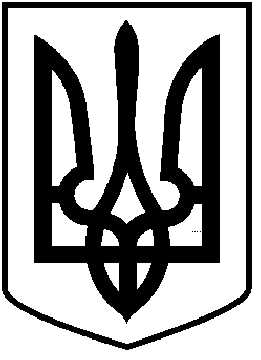 ЧОРТКІВСЬКА  МІСЬКА  РАДАТРИДЦЯТЬ СЬОМА СЕСІЯ ВОСЬМОГО СКЛИКАННЯРІШЕННЯ04  лютого 2022 року 							                № 940м. ЧортківПро внесення змін у Статут комунального підприємства «Агенція місцевого економічного розвитку» Чортківської міської ради та затвердження його у новій редакції З метою залучення інвестицій в економіку Чортківської міської територіальної громади, створення сприятливих умов для функціонування та розвитку промислових підприємств, малого та середнього підприємництва, забезпечення додаткових якісних робочих місць, поліпшення інвестиційної привабливості міської територіальної громади, керуючись рішенням  міської ради від 23 грудня 2021 року № 852 «Про створення комунального підприємства «Агенція місцевого економічного розвитку» Чортківської міської ради та затвердження його Статуту», статтею 17 та пунктом 30 частини 1 статті 26 Закону України «Про місцеве самоврядування в Україні», міська радаВИРІШИЛА:	1. Внести зміни у Статут комунального підприємства «Агенція місцевого економічного розвитку» Чортківської міської ради, а саме: внести зміни в пункт 3 «Мета і предмет діяльності Підприємства»,  доповнивши підпункт 3.2 «Основними напрямками діяльності Підприємства є:» підпунктами:3.2.26. Вирощування зернових культур (крім рису), бобових культур і насіння олійних культур.3.2.27. Вирощування овочів і баштанних культур, коренеплодів і бульбоплодів.3.2.28. Вирощування інших однорічних і дворічних культур.3.2.29. Вирощування зерняткових і кісточкових фруктів.3.2.30. Вирощування ягід, горіхів, інших плодових дерев і чагарників.3.2.31. Вирощування інших багаторічних культур.3.2.32. Відтворення рослин.3.2.33. Розведення великої рогатої худоби молочних порід.3.2.34. Розведення коней та інших тварин родини конячих.3.2.35. Змішане сільське господарство.3.2.36. Допоміжна діяльність у рослинництві.3.2.37. Мисливство, відловлювання тварин і надання пов'язаних із ними послуг.3.2.38. Лісівництво та інша діяльність у лісовому господарстві.3.2.39.Лісозаготівлі.3.2.40.Збирання дикорослих недеревних продуктів.3.2.41.Надання допоміжних послуг у лісовому господарстві.3.2.42.Підготовчі роботи на будівельному майданчику.3.2.43. Оптова торгівля деревиною, будівельними матеріалами та санітарно-технічним обладнанням.3. Затвердити Статут комунального підприємства «Агенція місцевого економічного розвитку» Чортківської міської ради у новій редакції (додається).4. Директору комунального підприємства «Агенція місцевого економічного розвитку» Чортківської міської ради здійснити відповідні організаційно-правові заходи, пов’язані із реєстрацією змін до Статуту.5. Контроль за виконанням цього рішення покласти на заступницю міського голови з питань діяльності виконавчих органів міської ради Людмилу КОЛІСНИК та постійну комісію міської ради з питань бюджету та економічного розвитку.Міський голова 						          Володимир ШМАТЬКО 